«Сценарий праздника пасхальная ярмарка»Цель: духовно-нравственное воспитание через знакомство с традициями и обычаями празднования Пасхи. Знакомство детей с праздником Пасхи, особенностями происхождения праздника.Задачи:-Расширять знания об обрядовых праздниках (Пасха), обычаях и традициях;-Развивать вокально-хоровые навыки средствами песенного фольклора;-Осваивать азы массового танца (пляски, хороводы);-Развивать сценическое мастерство через искусство театра и игровой фольклор;-Поднимать общую культуру населения, пропагандируя произведения народного творчества.Ценности: Праздники объединяют, снимают напряжение, создают ощущение психологического комфорта.Смысл: Дети проявляют коллективное сопереживание, становятся добрее, отзывчивее, проявляют любовь ко всему прекрасному.Оформление дворовой площади: Два крыльца и тротуар перед ними украшены яркими тканями, пасхальными атрибутами. Вдоль тротуара расставлены столы полукругом (между ними проход, покрытые скатертями с разложенным «товаром» (полотенца, кувшины, посуда, самовар, бублики, пасхальные куличи, и т. д.). Стоят лавочки, плетень с горшками.Оборудование: шумовые народные инструменты (ложки, предметы утвари для «торговли»).Участники: воспитанники детского сада, родители, зрители.Ход праздникаПод фонограмму ярмарочного наигрыша голос повествует:Внимание! Внимание!В нашем детском садуОткрывается весёлое гулянье!Спешите сюда! Веселиться, плясать –На Пасхальной ярмарке гулять!Собирайтесь веселей,Дорогие зрители!Ждём на ярмарке детей,Ждём и их родителей!Звон колоколов и на их фоне чтение.1Ведущая:Колокольный звон раздается,Пробуждая всех с небес.В каждом сердце светло отзовётсяЧистый праздничный благовест.2Ведущая:Птицы весело запели-Пасха в гости к нам пришла!Солнышко весеннее ярче нам свети,Светлая Пасха подольше погости!1Ведущая: Здорово дневали, гости дорогие! Добро пожаловать на нашу пасхальную ярмарку!(Выбегает Зазывала)Зазывала:Гости желанные, званые и незваные,Худые и тучные, веселые и скучные!Все скорей спешите к нам,Рады всяким мы гостям!Стар и млад, сюда спешите!На товар вы посмотрите.Покупайте – не жалейте!Или просто квас попейте.Ведущие (вместе): Народ собирается, ярмарка открывается!На сцену с «товаром» в руках выходят коробейники, с шумом выходят лотошники, раздаются возгласы: «Подходи, покупай!», «Налетай, не зевай!»1-й лотошник: Есть на ярмарке игрушки, расписные погремушки!2-й лотошник: Есть ватрушки, бублики, приготовьте рублики!3-й лотошник: Предлагаю свой товар, не за рубль, не за два!Отдаю за добру сказку, за весёлую присказку!Ведущая: А песня подойдёт?3-й лотошник: Запевайте, послушаем!Песня 1Ведущая: Где песня льется, там легче живется.1-й лотошник: Ложки, плошки! Сковороды, лукошки!2-й лотошник: Товар – первый класс – выложен здесь напоказ, всем на удивленье, всем на умиленье!3-й лотошник: Дудки, хлопушки! Бубны, побрякушки! Налетай, выбирай, выбирай, забирай!1-й лотошник: Глядите, не моргайте, рты не разевайте, ворон не считайте, по дешёвке покупайте!3-й лотошник: Ну что за товар! И тот хорош, и другой хорош, выбирай, который хошь!Выходят коробейники с женскими товарами:3-й лотошник: Выбирайте гребешки, чтоб сбегались женишки.1-й лотошник: Платки и шали, чтоб сватов засылали!2-й лотошник: Налетайте, не зевайтеПодарки милой выбирайте!Парень покупает девке бусы и платок, одевает ей на плечи.Девочка: В благодарность пареньку я частушки пропою!3-й лотошник: Запевай, послушаем!Девочки (поют частушки)Не хотела я плясать,Стояла и стеснялась.А гармошка заиграла,Я не удержалась!На болоте, на снегу,Укусил комар блоху!Сидит заяц на берёзеУмирает со смеху!Ловко я сижу в седлеНа красивом скакуне.Только мчит он еле-елеТот скакун на карусели.По окончании песни они, взявшись под ручку, уходят.1Ведущая: Чтоб веселью не мешать нужно праздник продолжать…2Ведущая: А теперь пора игратьРебенок: Выходите, пареньки, кто тихи, а кто лихи,Удаль, силу показать, свои косточки размять.Игры ___Появляется продавец верёвок и канатов, они висят у него на плече, на шее.Продавец верёвок: Подходи, налетай! Товар не залежалыйВерёвки пеньковые, канаты смолённые!В огне не горят, в воде не тонут!1Ведущая: Силачей мы зазываем, силу вашу испытаем!Игра – соревнование «Перетягивание каната». Ведущая: Ну, ребята, любо мне было на вас посмотреть!1-й лотошник: А ну, силачи, выходи из-за печи,2-й лотошник: Загадаем вам загадки,Кто смышленей поглядим!3-й лотошник: И за это наградим.ЗАГАДКИВедущая: Ну и смышленые вы, ребята!Ведущая: А ну-ка ребятки, песню запевайте!Песня Ведущая: Хор то ваш, хорош.Только нам уж невтерпёж!1-й лотошник: Ну, тогда, честной народ, выходи-ка все вперёд.2-й лотошник: Чай, у нас не панихида, а совсем наоборот!3-й лотошник: На Пасху нам не слёзы лить – песни петь, да мёды пить! Коль решил веселиться, значит, так тому и быть!Ведущая: Дорогие земляки!Светлый день к концу приходит,Речь гутарить не с руки.Реб: Мы сегодня всё сказали, вам сегодня доказали,Что течёт, в конце концов,В жилах наших, кровь отцов!Реб: Что Российской нашей славы мы наследники по праву.Что традиции блюдём, свято память бережём.Что в сердцах хранить мы рады песни, пляски и обряды!Словом…Все: Русские во всём!Ведущая. Русскому роду нет переводу! А значит, и русская песня никогда не смолкнет!1Ведущая: Так давайте же споём!На прощанье грянем вместеВсем любимую нам песню!Все участники представления исполняют хором финальную песню 2Ведущая: Вот уж праздник к концу клонится, скоро ярмарка закроется.Реб: Мы всем добрым людям желаем добра – золота и серебра!Реб: Крашеных яиц и пенья звонких птиц!Реб: Доброго здоровья, маслица коровья!1Ведущая: Чтобы мир и покой был на нашей земле, чтобы праздники и ярмарки не переводились и все на них веселились!Звучит веселая музыка, дети и взрослые проходят к торговым рядам. Ярмарка заканчивается чаепитием.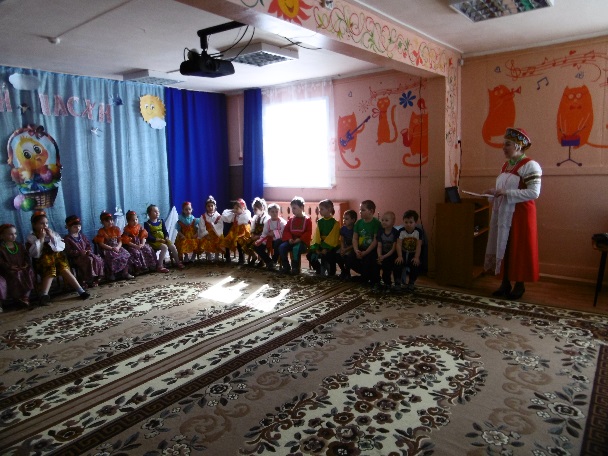 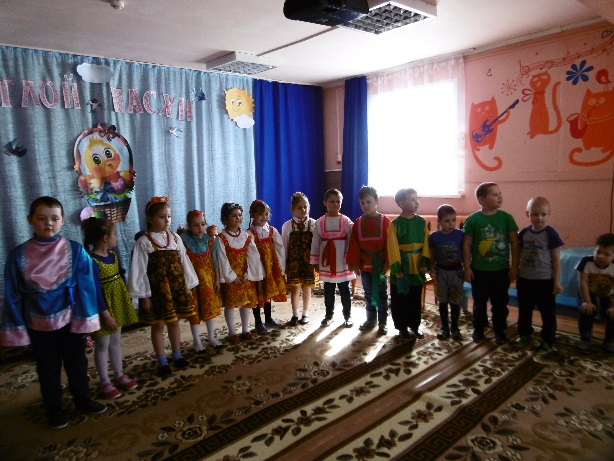 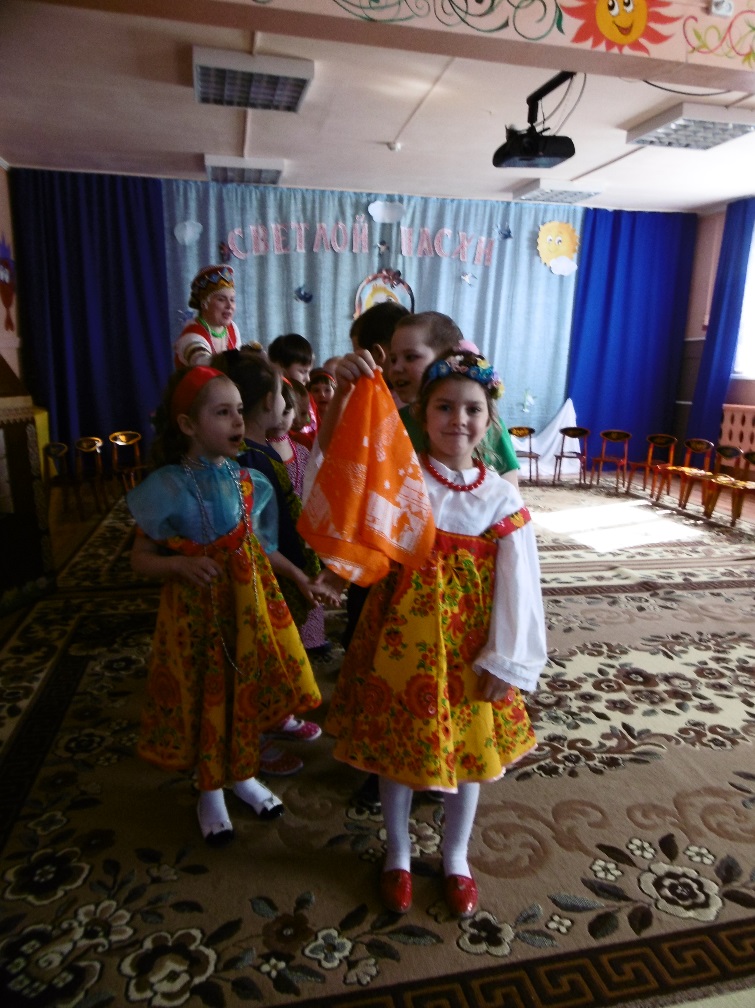 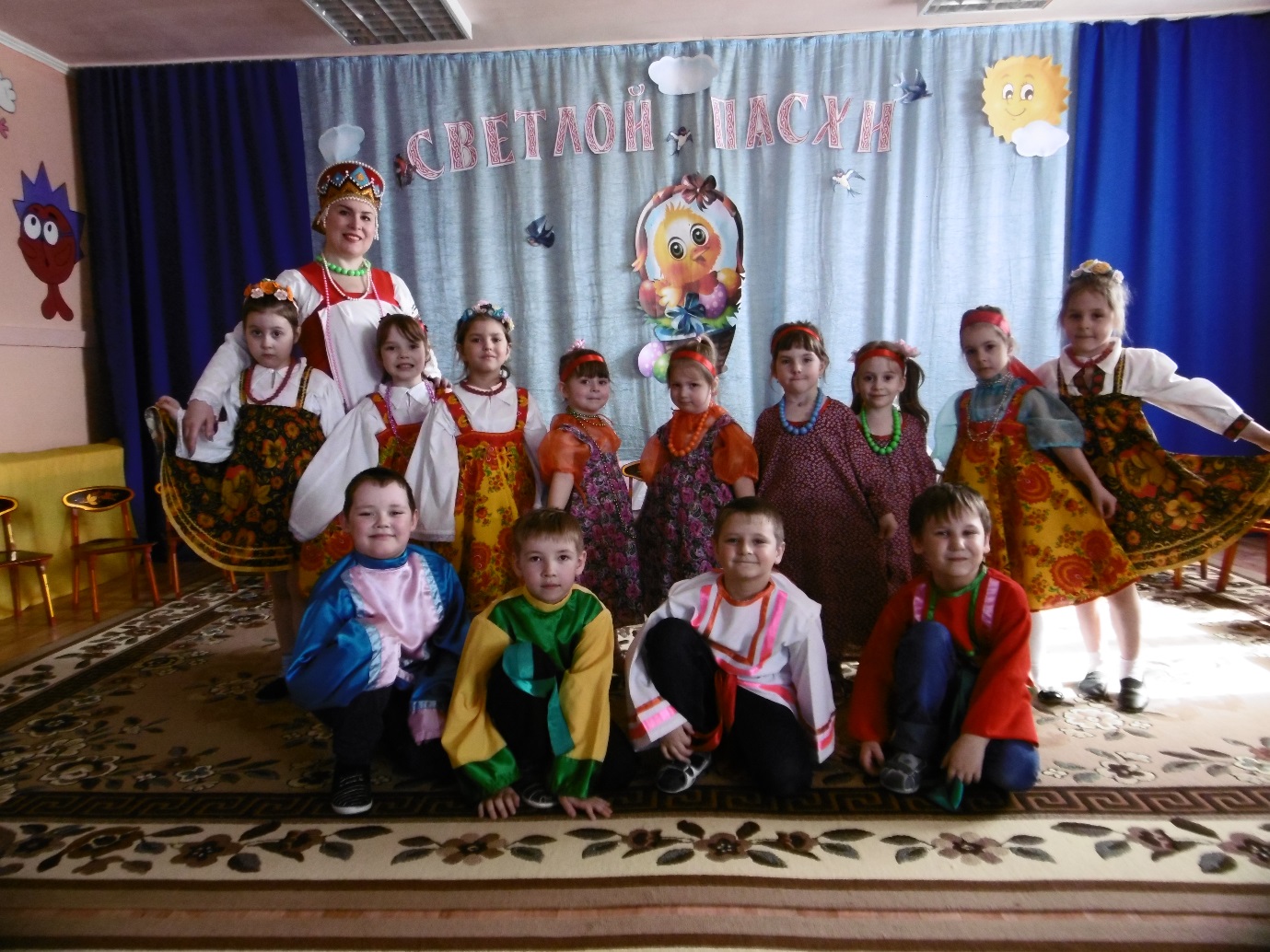 